           ГОСУДАРСТВЕННОЕ КАЗЕННОЕ ОБРАЗОВАТЕЛЬНОЕ УЧРЕЖДЕНИЕ  ДЛЯ ДЕТЕЙ-СИРОТ И ДЕТЕЙ, ОСТАВШИХСЯ БЕЗ ПОПЕЧЕНИЯ РОДИТЕЛЕЙ, СПЕЦИАЛЬНОЙ (КОРРЕКЦИОННОЙ) ШКОЛЫ – ИНТЕРНАТ ДЛЯ ДЕТЕЙ-СИРОТ И ДЕТЕЙ, ОСТАВШИХСЯ БЕЗ ПОПЕЧЕНИЯ РОДИТЕЛЕЙ,  С ОГРАНИЧЕННЫМИ ВОЗМОЖНОСТЯМИ ЗДОРОВЬЯ  ИМЕНИ АКЧУРИНА А.З.С. КАМЫШЛАДень здоровья в школе, посвященный Международному Дню отказа от курения.«Я выбираю    СПОРТ»                                     Организаторы:   Мингазова Г. Я.                                                                          Насибуллин  Ф. Г. 2015 – 2016 УЧ. ГОДПОЛОЖЕНИЕ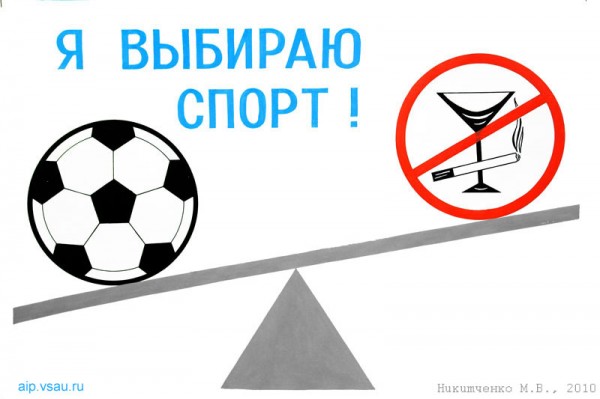 о проведении общешкольного спортивного праздника посвященного Международному Дню отказа от курения. "Я выбираю спорт"Цель: формировать у детей установку на здоровый образ жизни.Задачи:· показать ребятам незаменимую ценность здоровья человека, вызвать у них желание сохранять и укреплять его;· способствовать формированию ответственного и бережного отношения к своему здоровью, прививать практические навыки ЗОЖ.· организовать полезный отдых, двигательную активность учащихся на воздухе;· воспитывать чувства коллективизма, навыки сотрудничества.- повышение сопротивляемости организма детей и подростков к различным заболеваниям, работоспособности школьников, продуктивности их обучения.2. Время и место проведения.2.1. Спортивные соревнования, организуемые в рамках программы Дня здоровья, проводятся в спортивном зале ДЮСШ .2.2.  На время проведения Дня здоровья учащиеся освобождаются от учебных занятий.2.3.   10.11.2015 год            10.00 – 15.003. Руководство организацией и проведением.3.1. Общее руководство по подготовке и проведению Дня здоровья   возлагается на учителей физической культуры, классных руководителей, заместителя директора по воспитательной работе:- программа и форма проведения Дня здоровья разрабатывается учителем физической культуры совместно с заместителем директора по воспитательной работе;- учителя физической культуры участвует в подготовке классных команд для участия в спортивных соревнованиях в рамках программы Дня здоровья;- заместитель директора по воспитательной работе отвечает за подготовку призов для команд-победительниц, учащихся, занявших I, II, III места;- классные руководители доводят программу Дня здоровья до сведения учащихся.3.2. Непосредственное руководство по проведению соревнований возлагается на главную судейскую коллегию, в состав которой учителя физической культуры, дополнительного образования.3.4. Ответственность за жизнь и здоровье учащихся возлагается на: классных руководителей, ответственного по ОТ и ТБ, преподавателей физического воспитания, зам. директора по ВР, медицинского работника.3.5. Общее руководство и проведение соревнований по видам осуществляют главный судья и главный секретарь Дня здоровья и спорта. Судьи на каждый вид назначаются из учителей физкультуры.4. Участники.4.1. К участию в мероприятиях в рамках программы Дня здоровья привлекаются все учащиеся 6– 9 классов школы.4.2. В спортивных соревнованиях принимают участие учащиеся, не имеющие медицинских противопоказаний на момент проведения дня здоровья.4.3. Освобожденные учащиеся присутствуют на всех мероприятиях Дня здоровья и выступают в качестве зрителей, болельщиков, помощников классных руководителей по поддержке дисциплины и порядка.5. Программа.пппП6. Порядок определения победителей.6.1.  Команды – победители по дартсу и подтягиванию определяются по наибольшему количеству очков.6.2. Команды, участвующие в товарищеских встречах по мини футболу, пионерболу, настольному теннису определяются по результатам товарищеских встреч. Выигравшая команда – победитель; проигравшая – призер.7. Награждение участников.7.1. . Команды – победители награждаются Грамотами и являются победителем Дня Здоровья; команды, проигравшие, награждаются Дипломами за участие и являются призерами Дня Здоровья.7.2. Ответственность за награждение участников соревнований и поощрение классных руководителей возложить на заместителя директора по воспитательной работе.№мероприятияклассыответственные1.Общее построение6-9учителя физкультуры, педагоги дополнительного образования2.Открытие Дня Здоровья. Поднятие флага и прослушивание Гимна РФ.6-9учителя физкультуры, педагоги дополнительного образования3.Приветствие участников Дня Здоровья 6-9директор школы, педагоги дополнительного образования4.Проведение эстафет в спортивном зале.6А,Бучителя физкультуры, педагоги дополнительного образования.5.Товарищеская встреча по настольному теннису.сборные 6,8,9учителя физкультуры, педагоги дополнительного образования6.Товарищеская встреча по пионерболу.сборные 8-9учителя физкультуры, педагоги дополнительного образования.7.Товарищеская встреча по мини-футболу.сборные 6А и 6Б,8 и 9учителя физкультуры, педагоги дополнительного образования.8Соревнования по дартсу.6-9учителя физкультуры, педагоги дополнительного образования.9Соревнования по подтягиванию.6-9учителя физкультуры, педагоги дополнительного образования.8.Всеобщее построение после соревнований.6-9учителя физкультуры, педагоги дополнительного образования.9.Подведение итогов Дня Здоровья.6-9учителя физкультуры, педагоги дополнительного образования, классные руководители10.Закрытие Дня Здоровья. Опускание флага. Прослушивание Гимна РФ.6-9учителя физкультуры, педагоги дополнительного образования, классные руководители